Име и презиме: ________________________________________________________________ ПРОВЕРА ЗНАЊАДопуни реченице.Сви живимо у насељу. Неко живи у граду, а неко у _________________.Сви људи који живе у неком насељу су _____________________________ тог насеља.Које важне зграде се налазе у месту у ком живиш. Заокружи слово испред тачног одговора.а) библиотекаб) школав) Дом здрављаг) црквад) поштаОдговори на питања.Колико дана има у једној седмици?  _____________________Како називамо светли део дана?________________________Како називамо тамни део дана?_________________________Повежи линијом дане у недељи са одговарајућим пољем.                СУБОТА                                             СРЕДА                            ПОНЕДЕЉАК       ЧЕТВРТАК                      НЕДЕЉА                                   УТОРАК                              ПЕТАКОдговори на питања. Ако је данас среда који дан је био прекјуче? _________________________ Ако је данас четвртак који дан је прекосутра? ________________________Како се ко креће?ПТИЦА - _________________________               РИБА - ___________________________ ЧОВЕК - _________________________                ЖАБА - __________________________Предмети се не могу сами покренути. Посматрај слике па испод њих напиши ко или шта покреће приказане предмете.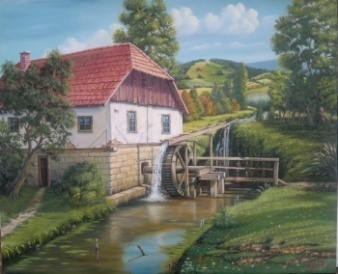 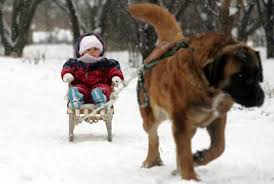 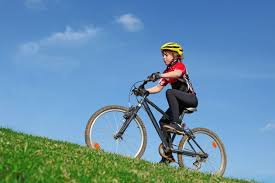 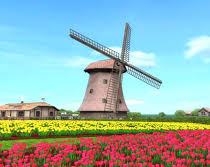 ____________              ______________         _________________       _______________ Два дечака кренула су са исте линије. Обој дечака који је од линије кренуо уназад.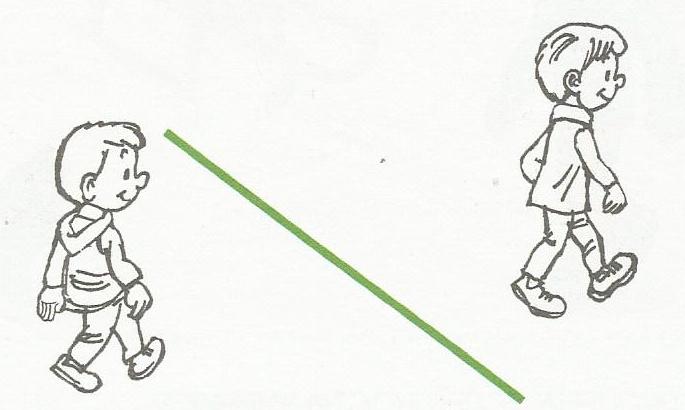 Заокружи ДА ако је реченица тачна, а НЕ ако је нетачна.Руке лакше померамо кроз воду него кроз ваздух.                       ДА             НЕЛакше је трчати по бетонском терену него по песку.                    ДА             НЕПовежи предмет са одговарајућим пољем.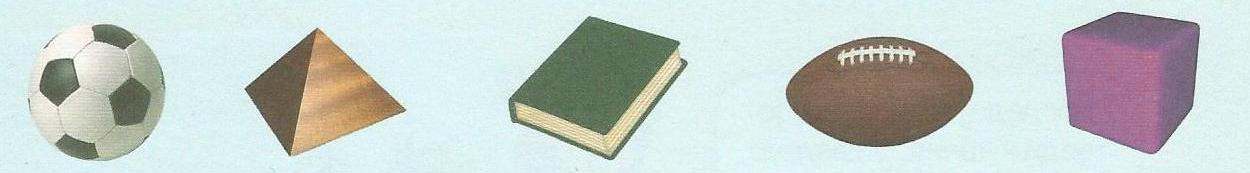 Два иста ваљка котрљају се по различитим подлогама. Обој ваљак који се лакше котрља.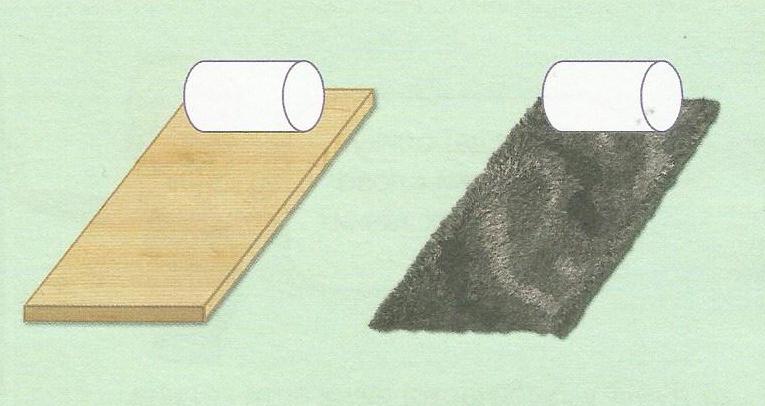 Обој кружиће поред предмета које користимо за кретање само током зиме.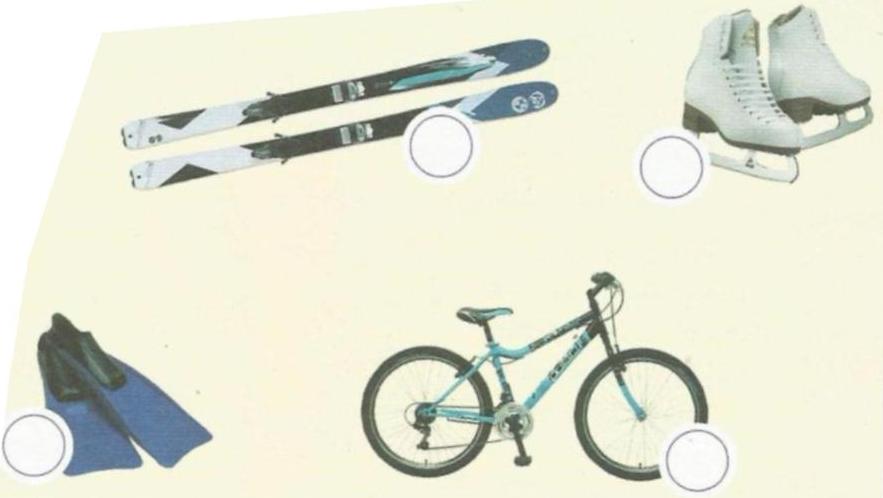 